　　　　　　　　　吉田地区地域コミュニティ　　平成28年5月9日　　　　　　　　　　事務局だより　　　28年度第１号　　！！第１回運営委員会開催！！　　平成28年4月13日(水)吉田公民館に於いて、運営委員会が開催されました。　　運営委員会は各区の行政嘱託員と各種団体代表で構成されています。　　規約の一部改正(案),27年度事業報告、決算報告＆監査報告、28年度運営協議会役員(案),    28年度事業計画(案),28年度予算(案),運営委員(案)について熱心な討議が行われ　　各議案とも議決され、総会へ諮ることとなった。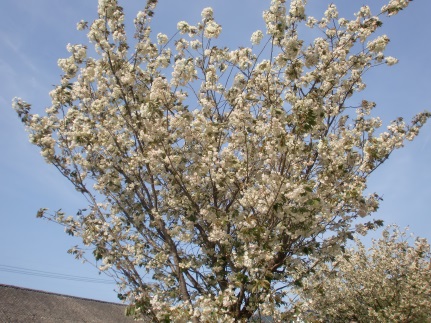 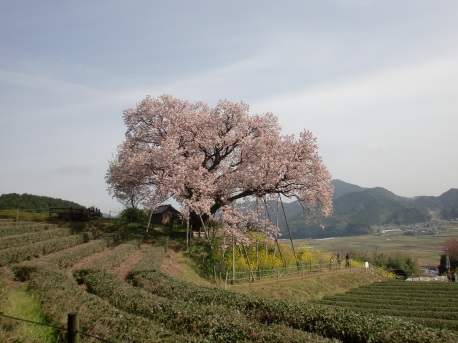 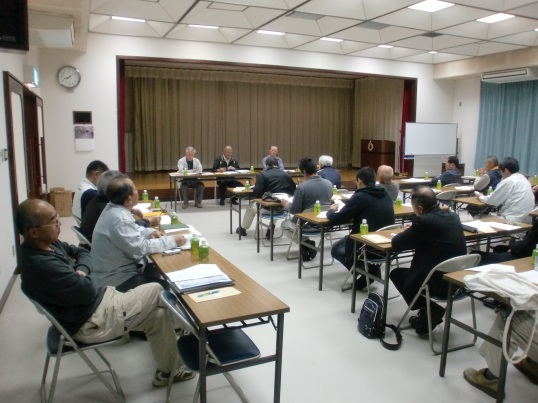 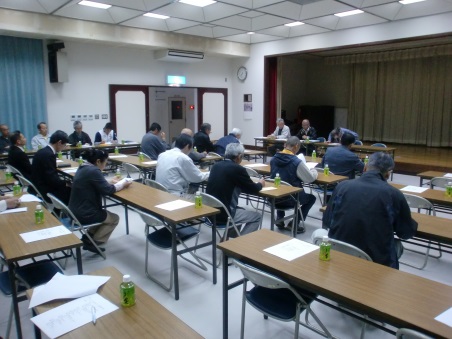 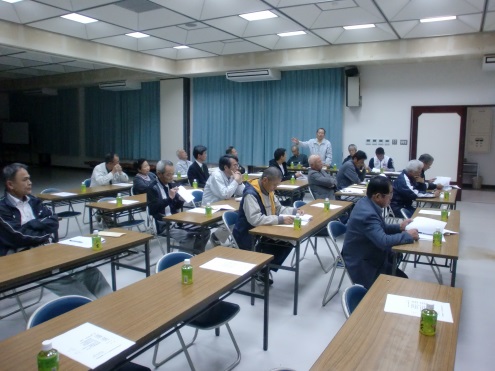 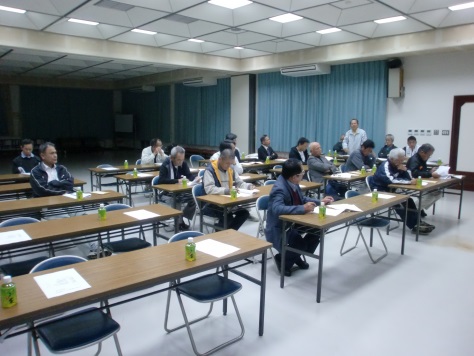 